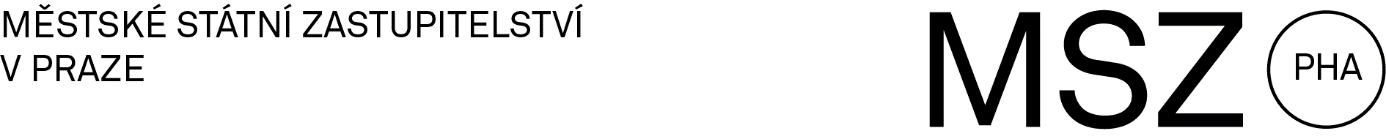 Vyhlášení výběrového řízení na místa právních čekatelů pro obvod působnostiMěstského státního zastupitelství v PrazeMěstský státní zástupce v Praze po projednání s Ministerstvem spravedlnosti České republiky vyhlašuje výběrové řízení na obsazení míst právních čekatelů pro obvod působnosti Městského státního zastupitelství v Praze.  Výběrové řízení se vyhlašuje na internetových stránkách Ministerstva spravedlnosti České republiky a oznamuje se na úřední desce všech krajských a okresních státních zastupitelství.  Podrobné informace o podmínkách k účasti ve výběrovém řízení a o jeho průběhu, včetně vzorového formuláře přihlášky k účasti ve výběrovém řízení, je možno získat v elektronické podobě na internetových stránkách Ministerstva spravedlnosti České republiky a na internetových stránkách Městského státního zastupitelství v Praze, jakož i na infoDeskách těchto orgánů (blíže viz www.verejnazaloba.cz). V písemné podobě lze tyto materiály získat na Městském státním zastupitelství v Praze. Přihlášky uchazečů k účasti ve výběrovém řízení na obsazení míst právních čekatelů pro obvod působnosti Městského státního zastupitelství v Praze je nutno se stanovenými přílohami doručit na Městské státní zastupitelství v Praze, nám. 14. října 9/2188 Praha 5, v termínu nejpozději do 14. října 2022.                                                                                         Mgr. Martin Erazím                                                                                 městský státní zástupce v Praze                                                    PŘIHLÁŠKA  K PŘIJETÍ     do čekatelské praxe právního  čekatele v obvodu působnosti Městského státního zastupitelství v Praze ve výběrovém řízení vyhlášeném v roce 2022       Příjmení, jméno a titul:    Adresa trvalého bydliště:    PSČ:    Okres:    Kraj:       Adresa pro zasílání korespondence, je-li od adresy bydliště odlišná:        Datum narození:        Rodné číslo:        Telefon:        Mobilní telefon:          e-mail:         fax:       Účast v předchozích výběrových řízeních:       a) rok:       b) kde:       c) na funkci:Přihlášku doručí uchazeč na shora uvedenou adresu Městského státního zastupitelství v Praze  nejpozději   do  14. října 2022.Datum doručení přihlášky:P Ř I H L Á Š K A1. Ukončení vysokoškolského vzdělání, získaného řádným ukončením studia v magisterském studijním programu v oblasti práva na vysoké škole v České republice (přesné datum a název školy) :2. Jazykové znalosti, včetně úspěšného složení státní zkoušky:3. Dosavadní právní praxe: 4. Zahraniční stáže:5. Odborná publikační, pedagogická činnost:6. K přihlášce je uchazeč povinen připojit :a) stručný životopis včetně stručného odůvodnění přihlášky o  přijetí do konkrétní funkce, další dosažené odbornosti, vzdělání apod.,b) výpis z evidence Rejstříku trestů ne starší 3 měsíců,c) ověřenou kopii lustračního osvědčení, vydaného po 30.6.2001 a čestné prohlášení podle § 4 odst.  § 2 odst. 1 písm. d) až h)  zákona č. 451/1991 Sb., ve znění pozdějších předpisů *), d) ověřené doklady o skončení studia na právnické fakultě (§ 55 odst. 2 zákona č.  111/1998 Sb., o vysokých školách), a o dosažení akademického titulu, vědecké nebo vědecko-pedagogické hodnosti. *)    Tato podmínka se nevztahuje na uchazeče, kteří se narodili po 1.12. 1971 !Prohlašuji, že jsem si plně vědom(a), že nabídku místa výkonu funkce právního čekatele  určuje Městské státní zastupitelství v Praze, že absolvování čekatelské praxe u konkrétního státního zastupitelství  nezakládá žádný nárok na určení budoucího místa výkonu funkce státního zástupce,  a že na případné budoucí jmenování do funkce státního zástupce není, ani při splnění všech stanovených podmínek, právní nárok.Beru na vědomí:INFORMACI O ZPRACOVÁNÍ OSOBNÍCH ÚDAJŮv souladu s Nařízením Evropského parlamentu a Rady (EU) 2016/679 ze dne 27. dubna 2016 o ochraně fyzických osob v souvislosti se zpracováním osobních údajů a volném pohybu těchto údajů a o zrušení směrnice 95/46/ES (dále jen „GDPR“).Správce:Městské státní zastupitelství v Praze , se sídlem Praha 5, nám. 14. října 2188/9, IČ: 00026000, (dále jen „SZ“)  SZ o Vás zpracovává nebo bude zpracovávat následující osobní údaje, a to:osobní údaje uvedené v přílohách této přihláškyosobní údaje obdržené v rámci dalšího průběhu výběrového řízení (např. výsledky psychologicko-diagnostického vyšetření)Shora uvedené osobní údaje o Vás SZ bude zpracovávat výhradně pro účely konání výběrového řízení a v případě Vašeho úspěchu i dále v souladu s Vaším prohlášením uvedeným výše. S Vašimi osobními údaji se seznamují toliko osoby, které se účastní výběrového řízení nebo organizují výběrové řízení, a to jak ze soustavy státního zastupitelství, tak i z Ministerstva spravedlnosti. V nezbytném rozsahu se seznamují dále osoby zajišťující psychologicko-diagnostické vyšetření, a to výhradně pro účely zpracování psychologicko-diagnostického vyšetření.Vaše osobní údaje zpracováváme po dobu trvání výběrového řízení a po jeho skončení Vaše osobní údaje uchováváme v souladu se lhůtami stanovenými obecně závaznými právními předpisy a skartačním řádem státního zastupitelství.Dále prohlašuji, že jsem srozuměn/srozuměna se svým právem:mít přístup ke svým osobním údajům podle čl. 15 GDPR,požadovat jejich opravu podle čl. 16 GDPR,na výmaz osobních údajů bez zbytečného odkladu, pokud jsou dány důvody podle čl. 17 GDPR,na omezení zpracování osobních údajů v případech podle čl. 18 GDPR,na přenositelnost údajů v případech stanovených v čl. 20 GDPR,vznést námitku proti zpracování podle čl. 21 GDPR,odvolat tento souhlas podle čl. 7 odst. 3 GDPR,podat proti správci údajů stížnost podle čl. 77 GDPR.Pověřenec pro ochranu osobních údajůPověřencem pro ochranu osobních údajů je Ing. Petr Fukan, adresa pro doručování Nejvyšší státní zastupitelství, Jezuitská 4, 660 55 Brno,  e-mail: pověřenec@nsz.brn.justice.cz, ID datové schránky: 5smaetuV ………………………… dne……………………..                               Podpis uchazeče :Základní informace o výběrovém řízení pro uchazeče o přijetí do čekatelské praxe v roce 2022   a   o podmínkách vzniku pracovního poměru a jeho obsahuZásady výběru uchazečůVýběrové řízení do čekatelské praxe vyhlašuje městský státní zástupce Městského státního zastupitelství v Praze (dále jen městský státní zástupce) po projednání s Ministerstvem spravedlnosti ČR podle potřeby obsazení volných míst právních čekatelů. Řádně vyplněnou přihlášku je třeba doručit Městském státnímu zastupitelství v Praze, v jehož obvodu má uchazeč zájem vykonávat čekatelskou praxi, a to  nejpozději   do 14. října 2022.Výběr probíhá ve třech etapách.První etapa je zaměřena na posouzení úplnosti a obsahu doručené přihlášky a její vyhodnocení. Nepředloží-li uchazeč řádně vyplněnou přihlášku nebo nepředloží-li všechny požadované doklady ani po výzvě ve lhůtě stanovené k jejich doplnění, krajský státní zástupce uchazeče z účasti na výběrovém řízení vyřadí.Ve druhé etapě se formou písemného testu ověří na základě jednotné metodiky odborné znalosti a předpoklady uchazeče pro přijetí do čekatelské prax Metodiku a způsob vyhodnocení výsledků písemného testu připravuje Justiční akademie a schvaluje Ministerstvo spravedlnosti. Úspěšné absolvování testu je podmínkou pro další účast uchazeče ve výběrovém řízení. Uchazeč, který při testu neuspěje, bude z výběrového řízení vyřazen. Uchazeč bude o tom písemně vyrozuměn.Třetí etapa výběrového řízení spočívá v přijímacím pohovoru, jehož cílem je celkové zhodnocení předpokladů uchazeče pro přijetí a předpokládané určení obvodního státního zastupitelství, u něhož bude čekatel vykonávat čekatelskou praxi. Přijímací pohovor provádí komise složená ze státních zástupců působících v obvodu městského státního zastupitelství. Přijímacího pohovoru se účastní též zástupce Justiční akademi Výsledkem je navržení nebo nenavržení uchazeče k přijetí. Uchazeč, který nebude navržen k přijetí, bude z výběrového řízení vyřazen. O vyřazení z výběrového řízení bude uchazeč písemně vyrozuměn.Městský státní zástupce  přijímá uchazeče do čekatelské praxe a určuje místo jejího výkonu. Přihlíží přitom k výsledkům předchozích etap výběrového řízení a k vyjádření zástupce Justiční akademie ČR při přijímacím pohovoru. Uchazeči, kteří splnili všechna stanovená kritéria a budou městským státním zástupcem vybráni k přijetí do čekatelské praxe, se podrobí psychologickému vyšetření příslušným odborným pracovištěm za účelem ověření morálních vlastností uchazeče.  Přijetí nebo nepřijetí uchazeče do přípravné služby je konečné a nelze proti němu podat opravný prostředek. Uchazeč, který se bez důvodné omluvy nepodrobí některé z etap výběrového řízení, bude z výběrového řízení vyřazen. Rovněž bude vyřazen, nepředloží-li všechny požadované doklady či předloží-li chybně vyplněnou či neplatnou přihlášku. Pracovní poměr Požadované předpoklady uchazeče pro přijetí do funkce právního čekatele jsou: státní občanství České republiky, způsobilost k právním úkonům, bezúhonnost, morální vlastnosti uchazeče dávající záruku, že budoucí funkci bude řádně zastávat, vysokoškolské vzdělání v magisterském studijním programu v oblasti práva na vysoké škole v České republice, negativní lustrační osvědčení a čestné prohlášení (zákon č. 451/1991 Sb. ).Pracovní poměr právního čekatele se uzavírá na dobu určitou za podmínek ustanovení  § 33  zákona č. 283/1993 Sb., v platném znění. Zaměstnavatelem je Česká republika – Městské státní zastupitelství v Praze, v jehož obvodu bude čekatel vykonávat  čekatelskou praxi. Místem výkonu čekatelské praxe (místo výkonu práce) budou obvodní státní zastupitelství v obvodu působnosti Městského státního zastupitelství v Praze. Místo výkonu čekatelské praxe a obvodní státní zastupitelství, označené jako pravidelné pracoviště právního čekatele, se určuje s přihlédnutím k potřebám Městského státního zastupitelství v Praze, zajištění kvalitního průběhu čekatelské praxe, osobním poměrům uchazeče a předpokládanému budoucímu určení místa výkonu funkce státního zástupc  Určení místa výkonu čekatelské praxe však nezakládá nárok na budoucí výkon funkce státního zástupce u konkrétního zastupitelství. Obsahem pracovního poměru je absolvování čekatelské prax Podrobnosti jsou upraveny vyhláškou Ministerstva spravedlnosti ČR  č. 383/2017 Sb., o výběru, přijímání, odborné přípravě a odborných zkouškách justičních a právních čekatelů v platném znění.Úplné znění vyhlášky Ministerstva spravedlnosti ČR č. 383/2017 Sb., ze dne 14. 11. 2017, o výběru, přijímání a odborné přípravě justičních a právních čekatelů a o odborné justiční zkoušce a odborné závěrečné zkoušce právních čekatelů, v platném znění, je k dispozici ve Sbírce zákonů na www.mv.cz .Metodika k obsahu a hodnocení písemného testu a přijímacího pohovoru (§ 3 , § 4 vyhlášky č. 383/2017 Sb. v platném znění)I.Obsah, forma, příprava, průběh a hodnocení písemného testu (§ 4 vyhlášky)Obsah: Písemný test tvoří 60 otázek z jednotlivých oblastí práva, historie práva, úlohy a role soudní moci a nositele veřejné žaloby a všeobecných znalostí. Jednotlivé oblasti jsou zastoupeny takto:trestní právo 20 otázekorganizace státního zastupitelství a justice 10 otázekcivilní právo 5 otázeksprávní právo 5 otázekústavní právo 5 otázekobecné znalosti 10 otázeklogika 5 otázek Forma:  Každá otázka má předepsány 4 odpovědi, z nichž vždy pouze jedna je správná.Příprava: Městský státní zástupce zadá vypracování otázek písemného testu předsedovi poradního sboru pro výchovu právních čekatelů. Písemný test bude vypracován v souladu s jednotnou metodikou zpracovanou Justiční akademií ČR s odsouhlasenou Ministerstvem spravedlnosti ČR. Městský státní zástupce odpovídá za jeho vyváženost. Průběh: Městský státní zástupce sdělí prokazatelným způsobem nejpozději 14 dnů předem termín konání písemného testu všem účastníkům, kteří se řádně a včas do výběrového řízení přihlásili. Stanovený termín je jednotný. Na uchazeče, který se ve stanovenou dobu nedostaví a řádně se neomluví, se pohlíží jako na uchazeče, který při písemném testu neuspěl. Průběh testu řídí osoba z řad městského státního zastupitelství. Před zahájením zpracování testu sdělí pověřená osoba účastníkům podmínky pro jeho průběh, počet uchazečů postupujících k přijímacímu pohovoru, způsob hodnocení, způsob označení správné odpovědi, a dobu stanovenou pro provedení písemného testu. Pověřená osoba odpovídá po celou dobu konání testu za jeho řádný průběh. Na uchazeče, který stanovené podmínky nebo řádný průběh poruší, se pohlíží jako na uchazeče, který při písemném testu neuspěl.Hodnocení: Městský státní zástupce stanoví, s přihlédnutím k počtu volných míst právních čekatelů, k jejichž obsazení je výběrové řízení vypsáno, před zahájením písemného testu počet uchazečů, kteří postoupí do další etapy výběrového řízení. Do určené kvóty se zařadí uchazeči v pořadí úspěšnosti při písemném testu určeném počtem bodů dosaženým při písemném testu. Každá správně zodpovězená otázka je hodnocena 1 bodem. Nezodpovězené otázky a otázky, u nichž byla vyznačena více než jedna odpověď, jsou považovány za otázky zodpovězené nesprávně. Dosáhne-li na posledním pořadovém místě, které uchazeče opravňuje k účasti u přijímacího pohovoru, stejného pořadí (stejného počtu bodů) více než jeden uchazeč, zvyšuje se o tento počet původně určená kvóta postupujících uchazečů. Nepostupuje však ten, kdo by měl méně než 80% úspěšnost. Výsledek písemného testu se uchazeči sdělí ve lhůtě stanovené městským státním zástupcem.(Příklad: Počet míst k obsazení=10, určený počet postupujících=např. 20, celkový skutečný počet postupujících k přijímacímu pohovoru=20 + počet dalších uchazečů, kteří dosáhli stejného počtu bodů na  posledním  pořadovém místě).II.Obsah  a hodnocení přijímacího pohovoru Obsah: Přijímací pohovor s uchazečem je zaměřen, v návaznosti na obsah písemného testu, k získání dalších podrobnějších základních informací o schopnostech uchazeče a jeho předpokladech pro budoucí výkon funkce státního zástupc Cílem pohovoru je zejména zjištěnía)  podrobnějších poznatků o znalosti základních odborných otázek spojených        zejména s výkonem budoucí funkce státního zástupce, b)  základního přehledu o postavení státního zástupce podle zákona o státním      zastupitelství, c)  znalosti organizace státních zastupitelství,d)  představy o charakteru a zvláštnostech práce v justici a výkonu funkce státního zástupce, e)  orientace uchazeče v základních právních úpravách rozhodných pro      výkon konkrétní budoucí funkce, se zaměřením zejména na přehled o vývoji hmotněprávních a procesních předpisů na jednotlivých stupních státního zastupitelství,  f)  míry základních znalostí teorie práva a ústavních základů výkonu funkce státních   	   zástupců, rozdíl oproti úpravě ve vztahu k soudcům,g) představy o konkrétním místě výkonu funkce čekatele a možnostech profesní             mobility ve vazbě na osobní poměry uchazeče,osobnostní charakteristiky uchazeče (osobní zájmy, zaměření, představa o      profesním uplatnění, obecný kulturní a politický přehled, posuzování      komunikačních schopností, schopnosti formulovat a odůvodnit názory na      problematické otázky). Hodnocení: v návaznosti na obsah písemného testu stanovit okruh otázek z jednotlivých oblastí práva (občanské, trestní, správní, ústavní) a dalších oblastí (role státního zastupitelství, organizace justice, obecné znalosti, logické myšlení) a těmto okruhům věnovat vždy jasně vymezenou časovou dotaci v rámci přijímacího pohovoru,samostatně cílenými dotazy prověřit osobnostní charakteristiky uchazečekaždý ze členů komise oboduje výkon uchazeče 0 – 10 bodů,pořadí uchazečů po přijímacím pohovoru se určí souhrnem bodů od jednotlivých členů komise,při celkovém hodnocení se preferuje kritérium kvality uchazeče před ochotou obsadit konkrétní pracovní místo,při dosažení shodného hodnocení uchazečů se zajistí, aby konečné rozhodnutí komise o doporučení k přijetí vycházelo důsledně z principu rovného zacházení s muži a ženami a zákazu diskriminace s přihlédnutím ke všem okolnostem, vyplývajícím z celkové personální situace v obvodu městského státního zastupitelství. Uchazeči, kteří splnili všechna stanovená kritéria a budou městským státním zástupcem vybráni k přijetí do čekatelské praxe, se podrobí psychologickému vyšetření příslušným odborným pracovištěm za účelem ověření morálních vlastností uchazeče. V případech, kdy uchazeč splnil všechna stanovená kritéria pro přijetí, ale přijat nebyl pouze pro nedostatek volných funkčních míst stanovených pro obvod Městského státního zastupitelství v Praze, je městské státní zastupitelství povinno tuto skutečnost uvést v písemném sdělení uchazeči o jeho nepřijetí do čekatelské praxnám. 14. října 2188/9150 00  Praha 5telefon: +420 257 111 611 fax: +420 257 111 723 podatelna@msz.pha.justice.czdatová schránka: ijeabe3Praha 28. srpna 20222 SPR 133/2022